SP3 Conservation of EnergySP3a Energy stores and transfersSP3b Energy efficiency SP3c Keeping warmSP3d Stored energiesSP3e Non-renewable resourcesSP3f Renewable resourcesStepLearning outcomeHad a lookNearly thereNailed it!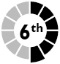 Explain, using examples, that energy is conserved.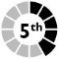 Give examples of energy being moved between different stores.Interpret diagrams that represent energy transfers.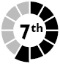 Represent energy transfers using diagrams.Describe what happens to wasted energy in energy transfers.StepLearning outcomeHad a lookNearly thereNailed it!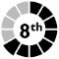 Explain some ways in which energy is transferred wastefully by mechanical processes.Explain some ways of reducing unwanted energy transfers in mechanical processes.Define what efficiency means.H Explain how efficiency can be increased.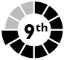 Recall and use the formula for calculating energy efficiency.StepLearning outcomeHad a lookNearly thereNailed it!Describe the ways in which energy can be transferred by heating.Describe ways of reducing unwanted energy transfers using thermal insulation.Explain how different ways of reducing energy transfer by heating work.Define the meaning of thermal conductivity.Describe the effects of the thickness and thermal conductivity of the walls of a building on its rate of cooling.StepLearning outcomeHad a lookNearly thereNailed it!Describe how different factors affect the gravitational potential energy stored in an object.Recall and use the equation for gravitational potential energy.Describe how different factors affect the kinetic energy stored in an object.Recall and use the equation for kinetic energy.StepLearning outcomeHad a lookNearly thereNailed it!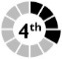 List the non-renewable energy resources in use today.Describe the advantages and disadvantages of non-renewable energy resources.Compare the advantages and disadvantages of non-renewable energy resources.Explain how the use of non-renewable energy resources is changing.StepLearning outcomeHad a lookNearly thereNailed it!List the renewable energy resources in use today.Describe the source of energy for different renewable resources.Describe the ways in which the different energy resources are used.Explain why we cannot use only renewable energy resources.Explain how the use of renewable energy resources is changing.